29.03.2021rWitamy w poniedziałkowy poranek. Czy wiecie jakie Święto zbliża się małymi krokami? Tak to właśnie jest Wielkanoc. Tematem dzisiejszych zajęć są pisanki. Zapraszam do zabawy!!!Zadanie 1 Do tej zabawy potrzebne będą nam wycięte szablony jajek (mogą być białe) i kostka do gry. Jeśli masz dwie lub 3 to świetnie! Narysuj jajka i wytnij. Następnie rzucaj kostką i licz oczka. Zbieraj tyle jajek ile wskazuje liczba oczek. Jeśli z jedną kostką to dla Ciebie za proste zadanie, wykorzystaj dwie kostki.Zadanie 2Piosenka „Pisanki, pisanki…” spróbuj nauczyć się piosenki na pamięć. Zapraszam do improwizacji ruchowej .https://www.youtube.com/watch?v=HhkpcqoWoA8Zadanie 3Czas się troszkę poruszać Zabawa orientacyjno- porządkowa „Kurczaki w koszyku” Do zabawy potrzebujemy  (sznurek, lub skakankę, jeśli macie hula-hop też dobrze) z których to na środku pokoju tworzymy kształt dużego koszyka wielkanocnego. Dzieci (kurczaki) biegają po pokoju dookoła koszyka przy nagraniu dowolnej muzyki. Na przerwę w muzyce kurczaki wchodzą do koszyka i przyjmują różne pozycję wg własnych pomysłów i stoją nieruchomo.Zadanie 4 Zapoznanie z literą ł: małą i wielką, drukowaną (5l) i pisaną (6l). Obejrzyj film , następnie zrób zadanie w książce dotyczące literki ł. Pamiętaj aby wykonać zadanie poprawnie i starannie.https://www.youtube.com/watch?v=2xVckNHGo10Zadanie 5Podaj przykłady słów rozpoczynających się głoską  „ł”, podziel słowa na sylaby (5l), na głoski (6l), policz liczbę sylab i głosek Zadanie 6Rozwiąż zagadki: Kurka je zniosła, mama do domu przyniosła. Potem ugotowała i dzieciom głodnym dała. Co to?Malowane lub kraszane, na Wielkanoc ozdabiane. Co to?Zapraszam do obejrzenia filmu „Dlaczego jajko jest symbolem świątecznym?https://www.youtube.com/watch?v=8dYCFjduB_8Jeśli masz możliwość wydrukowania poniżej znajdziesz kartę pracy do wykonania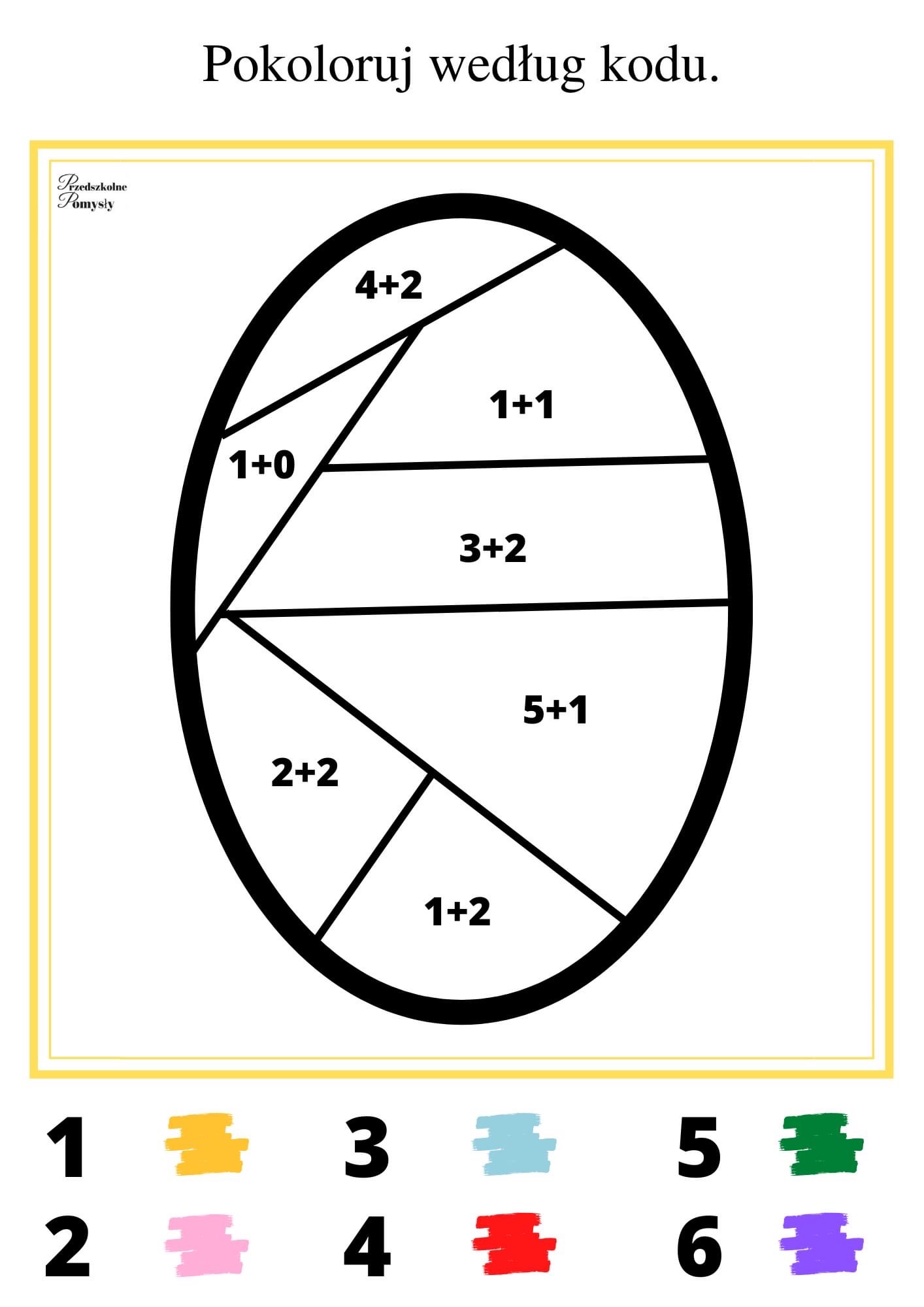 